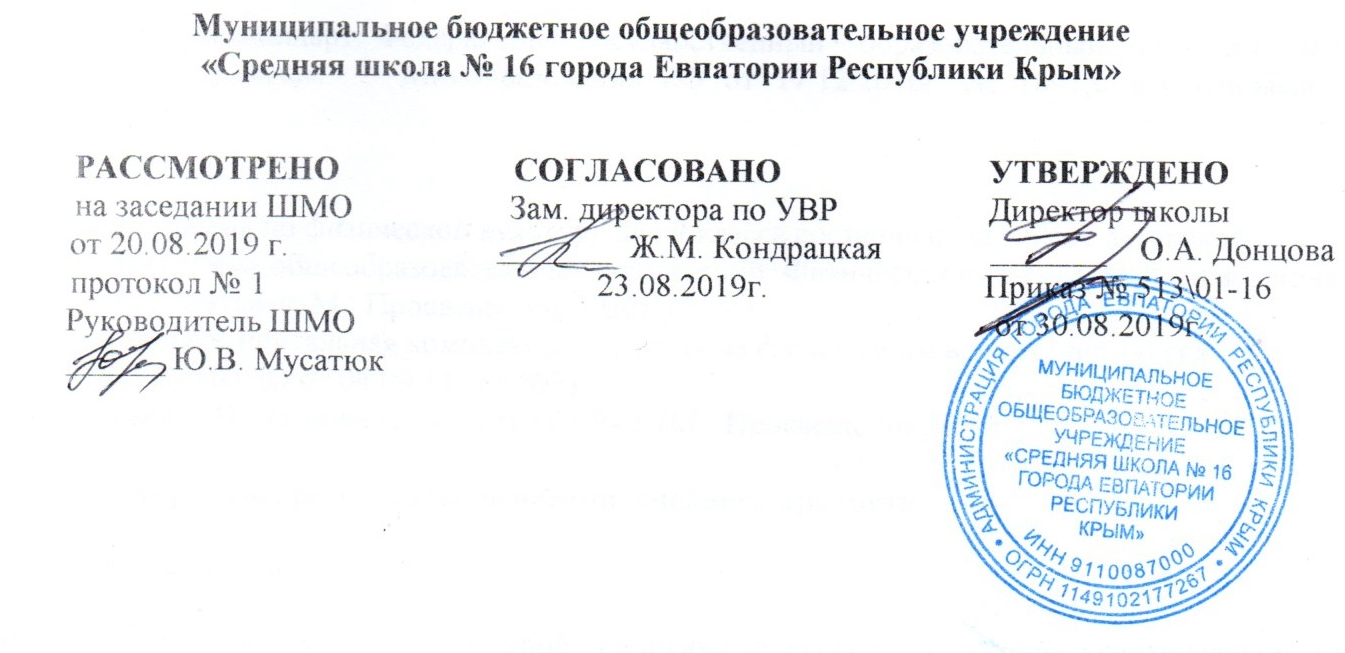 Рабочая   программавнеурочной деятельностипо  курсу    «Старты надежд»для 7-Б, В, Г классовна 2019-2020 учебный год                                               Составитель программы                                                                   Степанищева Татьяна Станиславовна                                                                                                                                                                                                               ( учитель физкультуры)                                                                                                                                                                                     Г.  ЕВПАТОРИЯ  2019Планируемые результаты  изучения  учебного  курсаВ процессе обучения и воспитания собственных установок, потребностей в значимой мотивации на соблюдение норм и правил здорового образа жизни, культуры здоровья  у обучающихся формируются познавательные, личностные, регулятивные, коммуникативные универсальные учебные действия.Основная образовательная программа учреждения предусматривает достижение следующих   результатов образования  личностные результаты — готовность и способность обучающихся к саморазвитию, сформированность мотивации к учению и познанию, ценностно-смысловые установки выпускников начальной школы, отражающие их индивидуально-личностные позиции, социальные компетентности, личностные качества; сформированность основ российской, гражданской идентичности метапредметные результаты — освоенные обучающимися универсальные учебные действ (познавательные, регулятивные и коммуникативные);предметные результаты — освоенный обучающимися в ходе изучения учебных предметов опыт специфической для каждой предметной области деятельности по получению нового знания, его преобразованию и применению, а также система основополагающих элементов научного знания, лежащая в основе современной научной картины мира. Личностными результатами программы внеурочной деятельности по спортивно-  оздоровительному направлению является формирование следующих умений:        Определять и высказывать под руководством учителя самые простые и общие для всех людей  правила  поведения при сотрудничестве (этические нормы);  В предложенных педагогом ситуациях общения и сотрудничества, опираясь на общие для всех простые правила поведения, делать выбор, при поддержке других участников группы и педагога, как поступить.     Оздоровительные результаты программы внеурочной деятельности:      - осознание  обучающимися необходимости заботы о своём здоровье и выработки форм      поведения, которые помогут избежать опасности для жизни и здоровья,значит,произойдет     уменьшение пропусков по причине болезни и произойдет увеличение численности      обучающихся, посещающих спортивные секции и спортивно-оздоровительные      мероприятия;   -   социальная адаптация детей, расширение сферы общения, приобретение опыта      взаимодействия  с окружающим миром.                                  СОДЕРЖАНИЕ УЧЕБНОГО КУРСА1. Легкая атлетика (23ч.)ТБ. Равномерный бег 6-7мин. Бег 500-800м. Бег 1000м. Эстафетный бег (техника передачи эстафетной палочки); Прыжки в длину с места. Метание малого мяча на дальность, в вертикальную и горизонтальную цель2.Гимнастика (27ч.)ТБ. Акробатика. Упражнения  для развития гибкости. Упражнения на равновесие. Прыжки на скакалке. Упражнения  для брюшного пресса.3. Баскетбол (7ч.)ТБ. Комбинация из основных элементов техники передвижений (перемещение в стойке, остановка, поворот, ускорение). Комбинации из освоенных элементов: ведение, удар (пас), прием мяча, остановка. Игры и игровые задания. Ведение без сопротивления защитника ведущей и не ведущей рукой.4.Волейбол (28ч.)ТБ. Комбинация из основных элементов передвижений (перемещение в стойке, поворот, ускорение). Прием мяча снизу двумя руками над собой и на сетку. Прием подачи. Нижняя прямая подача мяча с расстояния 3- от сетки. Игра по упрощенным правилам мини-волейбола,  игровые задания.5. Футбол (4ч.)ТБ. Комбинации из освоенных элементов (перемещения, остановки, повороты, ускорения). Комбинации из освоенных элементов: ведение, удар (пас), прием мяча, остановка. Игры и игровые задания. Удар  внутренней  стороной  стопы  по  мячу, катящемуся  навстречу.6. Подвижные игры, эстафеты (13ч.)ТБ. Эстафеты  для развития скоростных способностей. Подвижные игры.                                     Тематический план                   Календарно - тематическое планированиеУМК:Учебник: Матвеев А.П. Физическая культура.5-9кл. (М.: Просвещение,2014г.);                                  Список литературы:Учебник: Лях В.И. Физическая культура.1-4кл. (М.,Просвещение,2014г.);  Гринлер К. и др. «Физическая подготовка футболистов», М: ПК, 1976. Зимин А.М. «Первые шаги в баскетболе. Учебное пособие для учащихся и учителей» М.: «Просвещение» 1992г.Колос В.М. «Баскетбол: теория и практика» Минск 1989г.Матвеев А.П. «Оценка качества подготовки учеников основной школы по физической культуре М. «Дрофа» 2001 год.Монаков Г.В. «Техническая подготовка футболистов, методика и планирование», М: ФиС, 2000. Внеурочная  деятельность учащихся. Волейбол: пособие для учителей и методистов/Г.А.Колодиницкий, В.С. Кузнецов, М.В. Маслов.- М.: Просвещение, 2011.Справочник учителя физической культуры/авт. П.А. Киселев, С.Б. Кисилева, Волгоград:  Учитель, 2011.- 251с   Материально-техническое обеспечение Оборудование спортзала:Перекладина гимнастическая (съемная).Стенка гимнастическая.Комплект навесного оборудования. (перекладина, мишени для метания, тренировочные баскетбольные щиты)Мячи: баскетбольные, футбольные, волейбольные.Палка гимнастическая.Скакалка детская.Мат гимнастический.Кегли.Обруч пластиковый детский.Флажки: разметочные с опорой, стартовые.Рулетка измерительная.Щит баскетбольный тренировочный.Сетка для переноса и хранения мячей.Волейбольная сетка универсальная.Сетка волейбольная.Аптечка.Мяч малый (теннисный).Пришкольный стадион (площадка):1. Игровое поле для мини-футбола.2. Площадка игровая баскетбольная.3. Площадка игровая волейбольная.4. Гимнастическая площадка с полосой препятствий4.1. Формирование навыка правильной осанки. Осанка и имидж . Упражнения в различных и.п.; у стены; у зеркала; с закрытыми глазами; с самоконтролем и взаимоконтролем; с предметами. Навык красивой походки и потребность в ней. Осанка, походка и имидж.4.2. Укрепление мышечного корсета . Упражнения на месте и в различных и.п. (стоя, сидя, лёжа на спине, на животе, на боку); у опоры; в движении; с предметами (палками, резиновыми бинтами); с предметами художественной гимнастики (скакалками, мячами, обручами); с партнёром.4.3. Укрепление мышечно-связачного аппарата стопы и голени . Упражнения у опоры; в движении; с предметами художественной гимнастики (скакалками, мячами, обручами).4.4. Упражнения на равновесие . На месте в различных и.п. туловища (вертикальных, наклонных); на носках; с поворотами; в движении; с предметами (палками, скакалками, мячами, обручами); с партнёром. Взаимосвязь равновесия физического и психического.4.5. Упражнения на гибкость . Воспитание гибкости позвоночника. Тазобедренных и голеностопных суставов, выворотности в плечевых суставах с помощью статических и динамических упражнений на растягивание: на месте в различных и.п. (стоя, сидя, лёжа); у опоры; в движении; с предметами; с партнёром. Психологические факторы гибкости (отсутствие психоэмоционального напряжения).4.6. Акробатические упражнения . Стойка на лопатках, мост, перекаты, кувырки, стойка на руках у стены, соединение элементов. Психологические факторы освоения акробатических упражнений .№ раздела и темыНаименование разделов и темКол-во часов            1.Легкая атлетика         23	2.Гимнастика        27             3.            4. Спортивные игры:     баскетбол волейболфутболПодвижные игры, эстафеты        7        28        4        13Итого      102     № п/п     № п/пДатаДата                              Тема урокапланфактпланфакт                              Тема урока                                                      Легкая атлетика 13ч.                                                       Легкая атлетика 13ч.                                                       Легкая атлетика 13ч.                                                       Легкая атлетика 13ч. 102.09Беседа по ТБ. Равномерный бег 6-7мин.204.09ТБ. Бег 500-800м. 305.09ТБ. Бег 1000м.4.09.09ТБ. Эстафетный бег (техника передачи эстафетной палочки);5.11.09ТБ. Эстафетный бег (техника передачи эстафетной палочки);6.12.09ТБ. Эстафетный бег (техника передачи эстафетной палочки);7.16.09ТБ. Эстафетный бег (техника передачи эстафетной палочки);8.18.09ТБ. Эстафетный бег (техника передачи эстафетной палочки);9.19.09ТБ. Эстафетный бег (техника передачи эстафетной палочки);10.23.09ТБ. Прыжки в длину с места.11.25.09ТБ. Прыжки в длину с места.12.26.09ТБ. Прыжки в длину с места.13.30.09ТБ. Метание малого мяча на дальность, в вертикальную и горизонтальную цель                  Волейбол 13ч.14.02.10Беседа по ТБ. Комбинация из основных элементов передвижений (перемещение в стойке, поворот, ускорение).15.03.10 ТБ. Игра по упрощенным правилам мини-волейбола,  игровые задания.16.07.10ТБ. Комбинация из основных элементов техники передвижений (перемещение в стойке, остановка, поворот, ускорение).17.09.10ТБ. Нижняя прямая подача мяча с расстояния 3- от сетки18.10.10ТБ. Прием мяча снизу двумя руками над собой и на сетку. Прием подачи.19.14.10ТБ. Прием мяча снизу двумя руками над собой и на сетку. Прием подачи.20.16.09ТБ. Игра по упрощенным правилам мини-волейбола,  игровые задания.21.17.09ТБ. Игра по упрощенным правилам мини-волейбола,  игровые задания.22.21.10Беседа по ТБ. Комбинация из основных элементов передвижений (перемещение в стойке, поворот, ускорение).23.23.10 ТБ. Игра по упрощенным правилам мини-волейбола,  игровые задания.24.24.10ТБ. Комбинация из основных элементов техники передвижений (перемещение в стойке, остановка, поворот, ускорение).25.28.10ТБ. Нижняя прямая подача мяча с расстояния 3- от сетки26.30.10ТБ. Нижняя прямая подача мяча с расстояния 3- от сетки                                                            Баскетбол 7ч                                                            Баскетбол 7ч                                                            Баскетбол 7ч2706.11Беседа по ТБ. Комбинация из основных элементов техники передвижений (перемещение в стойке, остановка, поворот, ускорение).28.07.11ТБ. Комбинация из основных элементов техники передвижений (перемещение в стойке, остановка, поворот, ускорение).29.11.11ТБ. Комбинации из освоенных элементов: ведение, удар (пас), прием мяча, остановка. Игры и игровые задания.30.13.11ТБ. Комбинации из освоенных элементов: ведение, удар (пас), прием мяча, остановка. Игры и игровые задания.31.14.11ТБ. Ведение без сопротивления защитника ведущей и не ведущей рукой.32.25.11ТБ. Ведение без сопротивления защитника ведущей и не ведущей рукой.33.27.11ТБ. Комбинации из освоенных элементов: ведение, удар (пас), прием мяча, остановка. Игры и игровые задания.                                       Гимнастика 13ч.3428.11Беседа по ТБ.  Акробатика3502.12ТБ. Акробатика3604.12ТБ. Акробатика3705.12ТБ. Упражнения  для развития  гибкости .3809.12ТБ. Упражнения  для развития  гибкости .3911.12ТБ. Упражнения  для развития  гибкости .4012.12ТБ. Упражнения  для развития  гибкости .4116.12ТБ. Упражнения на равновесие.4218.12ТБ. Упражнения на равновесие.4319.12ТБ. Упражнения на равновесие.4423.12ТБ. Прыжки на скакалке4525.12ТБ. Прыжки на скакалке4626.12ТБ. Прыжки на скакалке                                                                Волейбол 8ч.                                                                Волейбол 8ч.                                                                Волейбол 8ч.47Беседа по ТБ. Комбинация из основных элементов передвижений (перемещение в стойке, поворот, ускорение).48 ТБ. Игра по упрощенным правилам мини-волейбола,  игровые задания.49ТБ. Комбинация из основных элементов техники передвижений (перемещение в стойке, остановка, поворот, ускорение).50ТБ. Нижняя прямая подача мяча с расстояния 3- от сетки51ТБ. Прием мяча снизу двумя руками над собой и на сетку. Прием подачи.52ТБ. Прием мяча снизу двумя руками над собой и на сетку. Прием подачи.53ТБ. Игра по упрощенным правилам мини-волейбола,  игровые задания.54ТБ. Игра по упрощенным правилам мини-волейбола,  игровые задания.                                                Футбол  4ч.                                                Футбол  4ч.                                                Футбол  4ч.55Беседа по ТБ. Комбинации из освоенных элементов (перемещения, остановки, повороты, ускорения).56ТБ. Комбинации из освоенных элементов: ведение, удар (пас), прием мяча, остановка. Игры и игровые задания.57ТБ. Удар  внутренней  стороной  стопы  по  мячу, катящемуся  навстречу.58ТБ. Удар  внутренней  стороной  стопы  по  мячу, катящемуся  навстречу.Подвижные игры, эстафеты 8ч.59Беседа по ТБ. Эстафеты  для развития скоростных способностей.60ТБ. Эстафеты  для развития скоростных способностей.61ТБ. Эстафеты  для развития скоростных способностей.62ТБ. Эстафеты  для развития скоростных способностей.63ТБ. Эстафеты  для развития скоростных способностей.64ТБ. Подвижные игры, эстафеты65ТБ. Подвижные игры, эстафеты66ТБ. Подвижные игры, эстафеты Гимнастика 14ч.67Беседа по ТБ. Упражнения  для брюшного пресса.68ТБ. Упражнения  для развития  гибкости.69ТБ. Упражнения  для развития  гибкости.70ТБ. Упражнения  для развития  гибкости.71ТБ. Упражнения на равновесие.72ТБ. Упражнения на равновесие.73ТБ. Упражнения на равновесие.74ТБ. Прыжки на скакалке75ТБ. Прыжки на скакалке76ТБ. Прыжки на скакалке77ТБ. Упражнения  для развития  гибкости.78ТБ. Упражнения  для развития  гибкости.79ТБ. Упражнения  для развития  гибкости.80ТБ. Упражнения для брюшного пресса.Легкая атлетика 10ч.81Беседа по ТБ. Равномерный бег 6-7мин.82ТБ. Бег 500-800м. 83ТБ. Бег 1000м.84ТБ. Эстафетный бег (техника передачи эстафетной палочки);85ТБ. Эстафетный бег (техника передачи эстафетной палочки);86ТБ. Эстафетный бег (техника передачи эстафетной палочки);87ТБ. Эстафетный бег (техника передачи эстафетной палочки);88ТБ. Метание малого мяча на дальность, в вертикальную и горизонтальную цель89ТБ. Метание малого мяча на дальность, в вертикальную и горизонтальную цель90ТБ. Метание малого мяча на дальность, в вертикальную и горизонтальную цель Волейбол 7ч.91ТБ. Игра по упрощенным правилам мини-волейбола,  игровые задания.92ТБ. Игра по упрощенным правилам мини-волейбола,  игровые задания.93ТБ. Игра по упрощенным правилам мини-волейбола,  игровые задания.94ТБ. Игра по упрощенным правилам мини-волейбола,  игровые задания.95ТБ. Игра по упрощенным правилам мини-волейбола,  игровые задания.96ТБ. Игра по упрощенным правилам мини-волейбола,  игровые задания.97ТБ. Игра по упрощенным правилам мини-волейбола,  игровые задания.Подвижные игры, эстафеты 5ч.98Беседа по ТБ. Эстафеты  для развития скоростных способностей.99ТБ. Эстафеты  для развития скоростных способностей.100 ТБ. Эстафеты  для развития скоростных способностей.101ТБ. Эстафеты  для развития скоростных способностей.102ТБ. Эстафеты  для развития скоростных способностей.